PISMO MEDICAL CAMPUSSPACE AVAILABLE FOR LEASE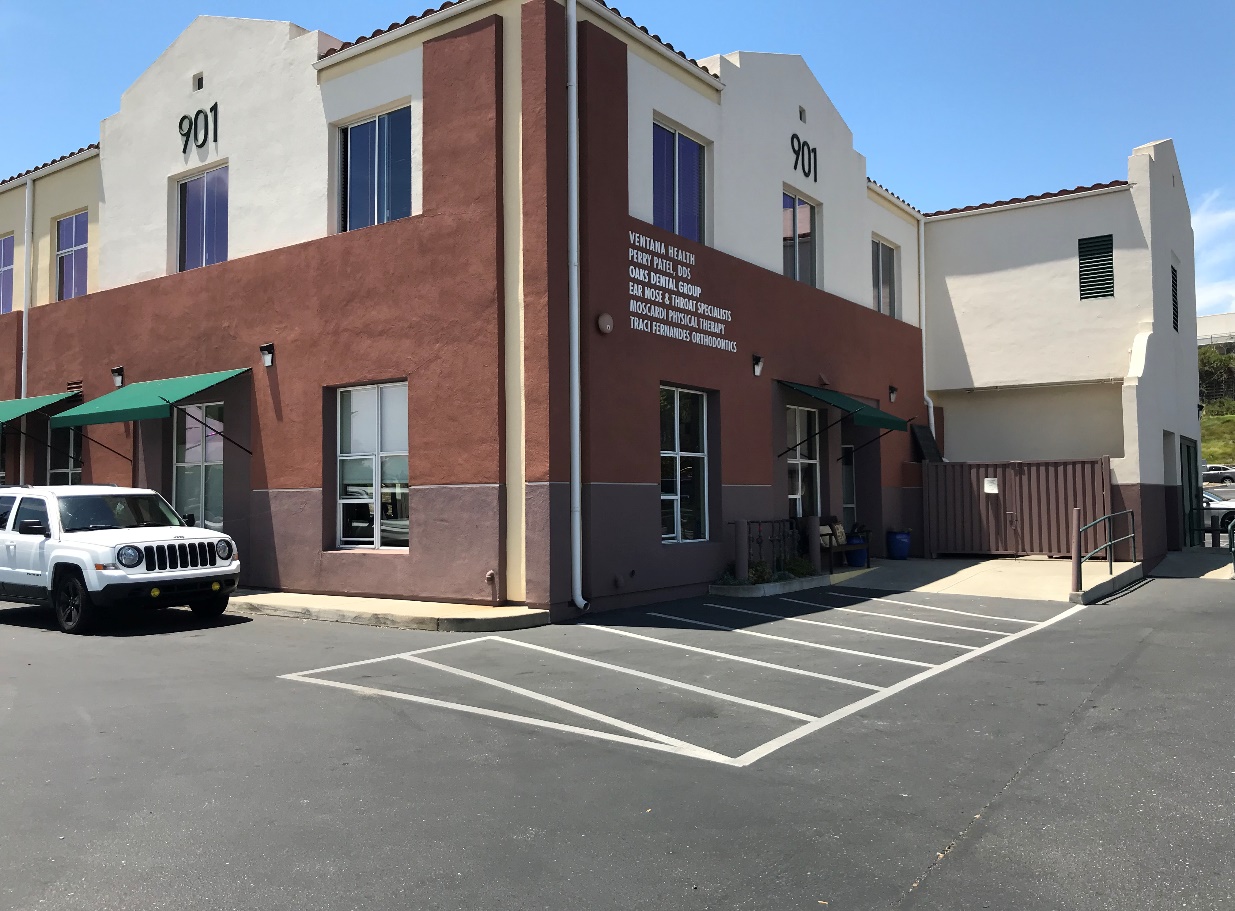 Address:  901 Oak Park Blvd., Suite 102 		Pismo Beach, CA 93449SF: 650Rent: $2.50/SF plus NNNAvailable: ImmediatelyAddress:  901 Oak Park Blvd., Suite 103 		Pismo Beach, CA 93449SF: 1,907Rent: $2.50/SF plus NNNAvailable: July 1, 2021 Tim (Beau) Oxsen, Broker Shaw CommercialOffice: (831) 772-8100 x120, Cell (831) 262-8749Email: beau@shaw-development.comCA DRE #01871028